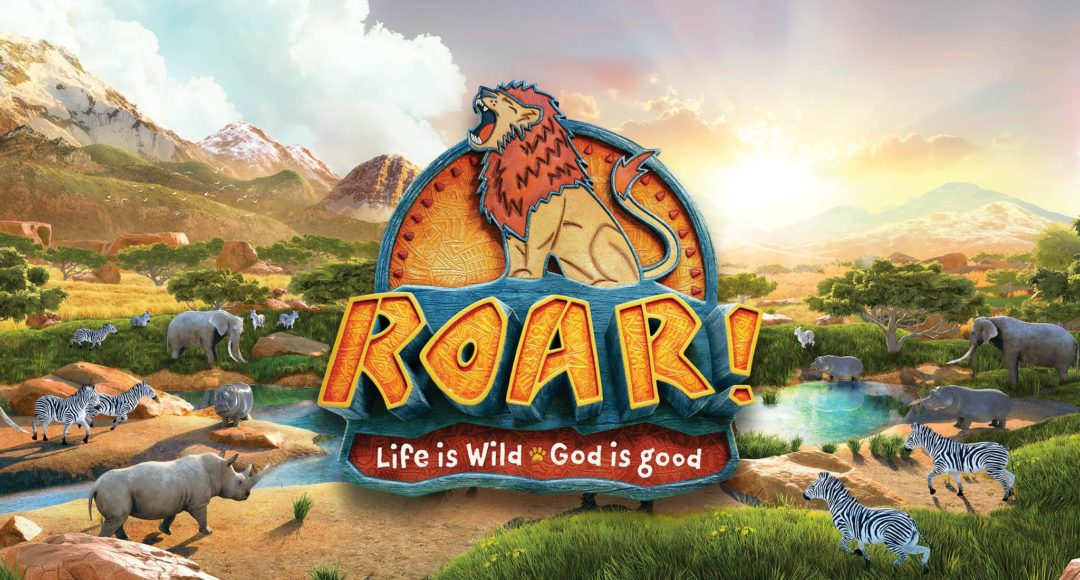 VBS 2019 - Registration – First Lutheran ChurchAugust 18th -22nd       5 PM-8 PMFind us on Facebook by searching VBSAges 3-11 (If child needs help going to the bathroom, parent must attend.)Free Supper from 5:00-5:30 PMChildren should arrive around 5 PM even if they’re not eating supper in order to get signed in. Vacation Bible School supervision begins at 5 PM and ends at 8 PM. Please be certain your children are supervised for meals. Thank you!Child’s Name:Age:Date of Birth:Parent/Guardian:Last School Grade Completed:Address:Phone:Allergies:Address:Emergency Phone:Allergies:Child’s T-Shirt Size:Home Church:Age groups may mix slightly. If my student is asked to “scoot” to another group... Here are the friend(s) he/she would like to stick with...Age groups may mix slightly. If my student is asked to “scoot” to another group... Here are the friend(s) he/she would like to stick with...Age groups may mix slightly. If my student is asked to “scoot” to another group... Here are the friend(s) he/she would like to stick with...Each year, students are photographed during VBS for daily videos, newspaper, and Facebook page.Photo Permission Granted:  Yes or NoEach year, students are photographed during VBS for daily videos, newspaper, and Facebook page.Photo Permission Granted:  Yes or NoEach year, students are photographed during VBS for daily videos, newspaper, and Facebook page.Photo Permission Granted:  Yes or No